Publicado en Valencia el 02/05/2023 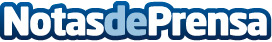 Los principales avances tecnológicos en lavadoras inteligentes y sus ventajas, según ServivalCon funciones como la dosificación automática del detergente, la conectividad Wi-Fi y el control por voz, las lavadoras inteligentes están haciendo que el día de la colada sea más eficiente, cómodo e incluso divertidoDatos de contacto:Alejandro Duque744702013Nota de prensa publicada en: https://www.notasdeprensa.es/los-principales-avances-tecnologicos-en Categorias: Valencia Consumo Hogar Electrodomésticos http://www.notasdeprensa.es